Дата заполнения опросного листа		Статус объекта (подчеркните нужное): проект / строительство / закупка / тендер / не определенЖироуловителиХарактеристикиРасход		л/сИсполнение (подчеркните нужное): подземное / надземное / в ЖБ-колодцеПри подземном исполненииГлубина заложения подводящей трубы		м, HвхДиаметр подводящего трубопровода		мм, DвхНаправление входа на: 3 / 6 / 9 / 12 ч 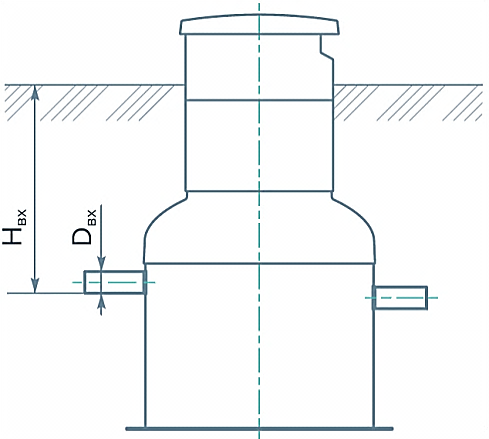 Направление выхода на: 3 / 6 / 9 / 12 ч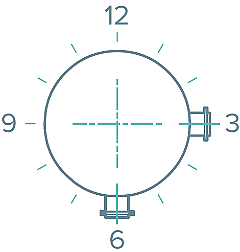 Расположение под: газоном / под проезжей частьюОпции (не входят в цену основного оборудования): 	Датчик уровня жира	Алюминиевая лестницаПримечанияВозможно, у Вас есть нестандартные требования, пожелания или вопросы?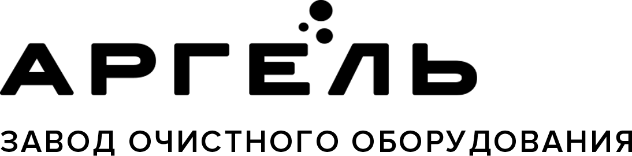 ООО «Промышленная экология»150000, Россия, Ярославль, Республиканская, 84 к. 2
+7 4852 58-05-96, 8 800 333-23-81info@vo-da.ru, www.vo-da.ru